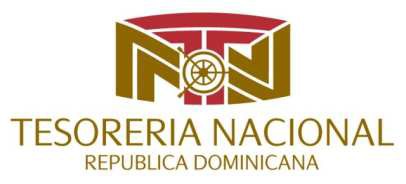 Reporte Diario de Avance en la Implementación de la Cuenta Única del TesoroAl martes 22 de octubre de 2013Proceso de Descentralización del Pago**A nivel general por Ministerios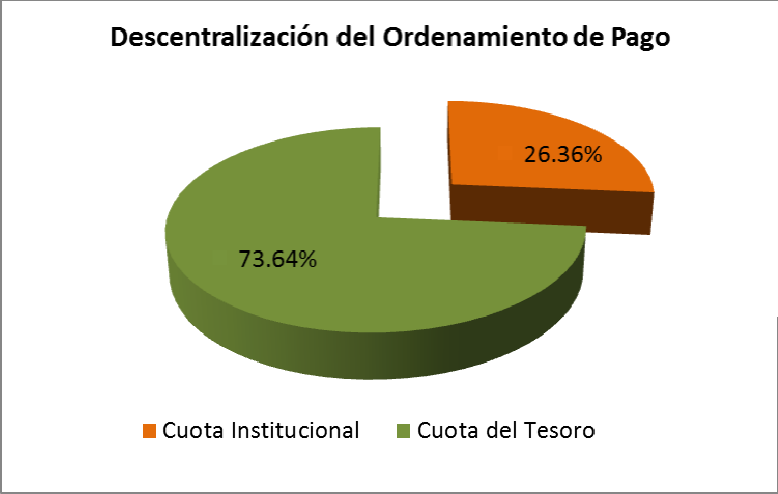 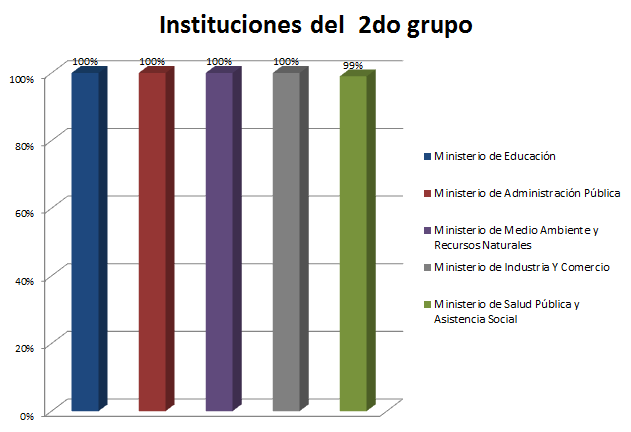 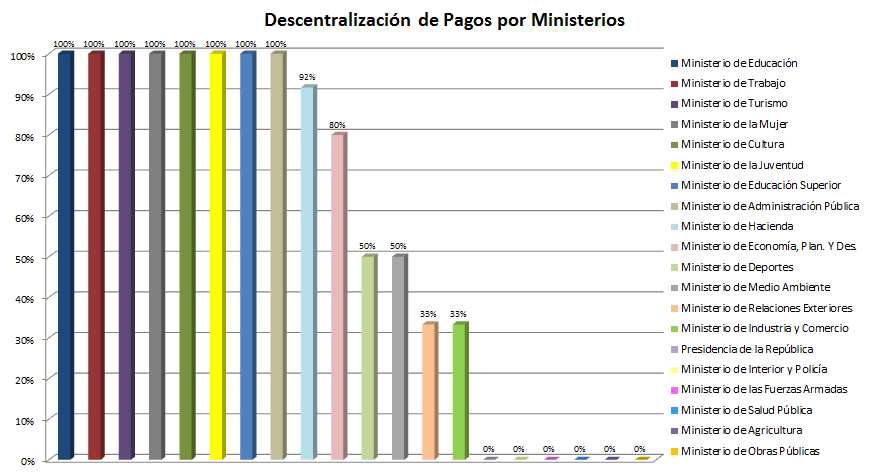 Porcentaje de avance Fase I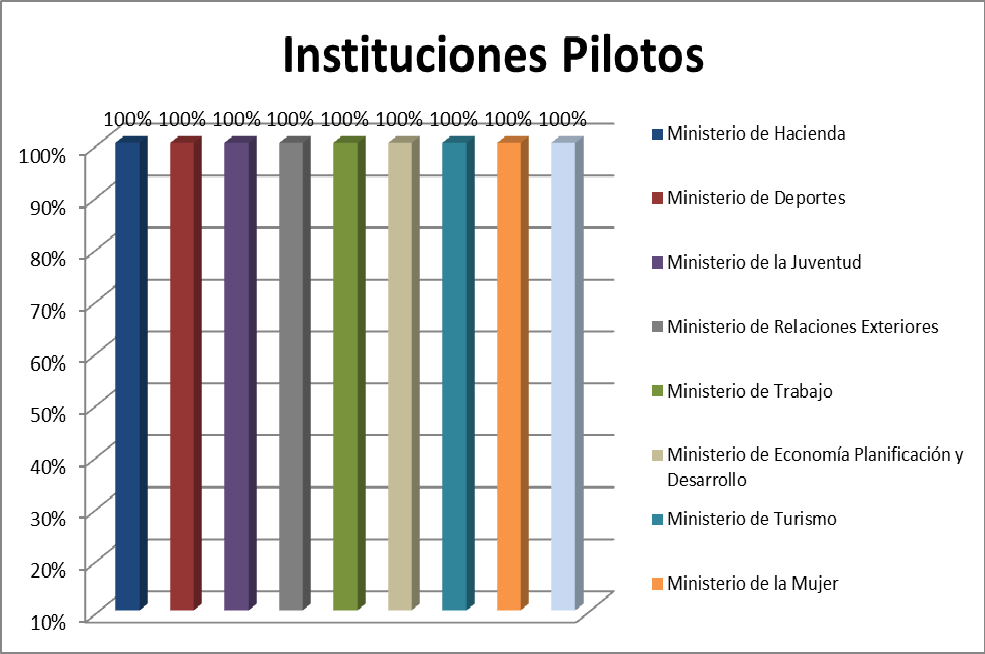 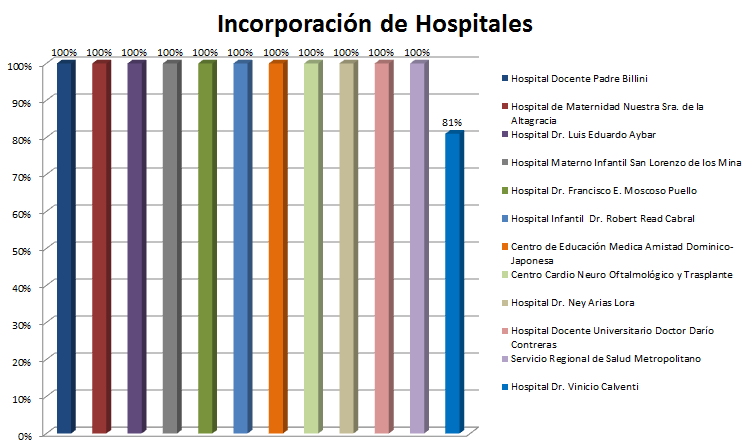 Incorporación de los Hospitales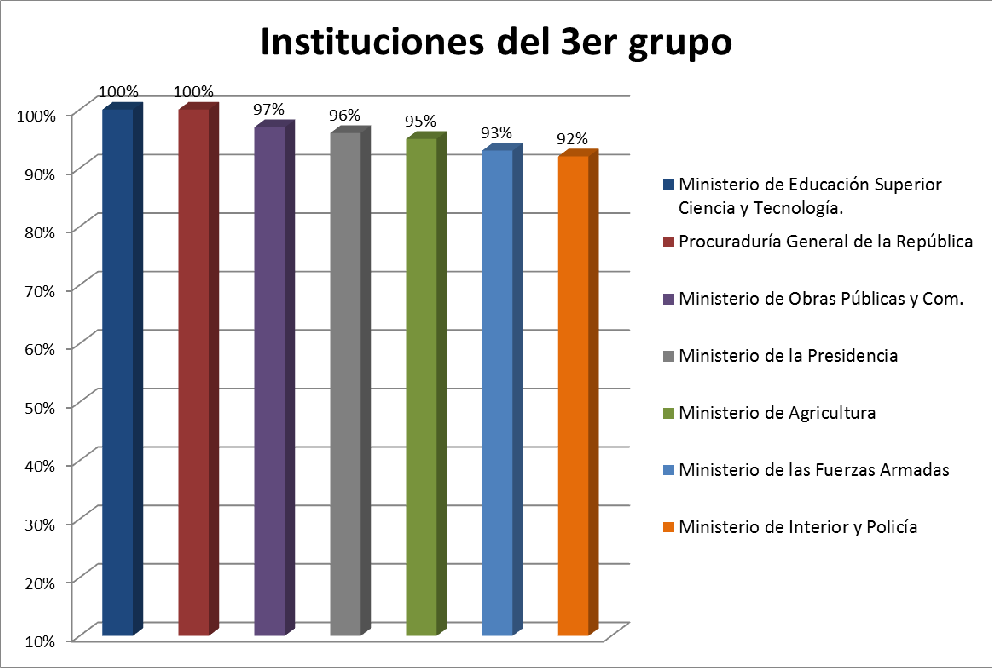 Seguimiento al Cierre de Cuentas*Cantidad de Cuentas Cerradas desde el inicio del proceso de implementación de la CUT en fecha 1 de junio de 2011.**Este monto incluye las cuentas cerradas en las demás instituciones del Sector Público No Financiero, cuyo cierre fue ordenado por el Tesorero Nacional.Novedades               El Centro de Capacitación en Política y Gestión Fiscal del Ministerio de Hacienda, realizó su primer ordenamiento de pago.		El Ministerio de Obras Públicas recibió la primera visita para iniciar el proceso de descentralización de pagos.Ver AnexosAngel EstradaGerente del Proyecto para la Aplicación de la CUT*Esta institución realiza depósitos en Dolares y son cambiados a la tasa del díaEvolución Financiera de las instituciones en la Fase I de la CUT Al 22 de octubre de 2013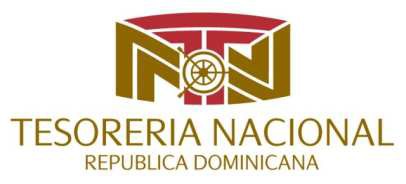 En Dolares (US$)Nombre Institución 	Total 	Dependencias 	Dependencias 	PorcentajeDependencias 	Incorporadas 	Pendientes 	IncorporadoMinisterio de Educación 	1 	1 	0 	100%Ministerio de Trabajo 	1 	1 	0 	100%Ministerio de Turismo 	1 	1 	0 	100%Ministerio de la Mujer 	2 	2 	0 	100%Ministerio de Cultura 	1 	1 	0 	100%Ministerio de la Juventud 	1 	1 	0 	100%Ministerio de Educación Superior 	1 	1 	0 	100%Ministerio de Administración Pública 	1 	1 	0 	100%Ministerio de Hacienda 	12 	11 	1 	92%Ministerio de Economía, Plan. y Des. 	10 	8 	2 	80%Ministerio de Deportes 	2 	1 	1 	50%Ministerio de Medio Ambiente 	2 	1 	1 	50%Ministerio de Relaciones Exteriores 	3 	1 	2 	33%Ministerio de Industria y Comercio 	6 	2 	4 	33%Presidencia de la República 	26 	0 	26 	0%Ministerio de Interior y Policía 	13 	0 	13 	0%Ministerio de las Fuerzas Armadas 	32 	0 	32 	0%Ministerio de Salud Pública 	7 	0 	7 	0%Ministerio de Agricultura 	2 	0 	2 	0%Ministerio de Obras Públicas 	5 	0 	5 	0%Total general 	129 	33 	96Instituciones PilotosInstituciones PilotosMinisterio de Hacienda100%Ministerio de Deportes100%Ministerio de la Juventud100%Ministerio de Relaciones Exteriores100%Ministerio de Trabajo100%Ministerio de Econ. Planif. y Desarrollo.100%Ministerio de Turismo100%Ministerio de la Mujer100%Ministerio de Cultura100%Nivel de avance100%Instituciones del 2do grupoInstituciones del 2do grupoMinisterio de Educación100%Ministerio de Administración Pública100%Ministerio de Medio Ambiente y Rec. Nat.100%Ministerio de Industria Y Comercio100%Ministerio de Salud Pública (Oficina Central)100%Nivel de avance100%Instituciones del 3er grupoInstituciones del 3er grupoInstituciones del 3er grupoMinisterio de Educación Superior C. y Tec.100%100%Procuraduría General de la República100%100%Ministerio de Obras Públicas y Com.97%97%Ministerio de la Presidencia96%96%Ministerio de Agricultura95%95%Ministerio de las Fuerzas Armadas94%94%Ministerio de Interior y Policía92%92%Nivel de avance96%96%Promedio de avance generalPromedio de avance general99%Incorporación de Hospitales Pilotos DNIncorporación de Hospitales Pilotos DNHospital Docente Padre Billini100%Hospital de Maternidad Nuestra Sra. de la Altagracia100%Hospital Dr. Luis Eduardo Aybar100%Hospital Materno Infantil San Lorenzo de los Mina100%Hospital Dr. Francisco E. Moscoso Puello100%Hospital Infantil Dr. Robert Read Cabral100%Centro de Educación Medica Amistad Dominico-Japonesa100%Centro Cardio Neuro Oftalmológico y Trasplante100%Hospital Dr. Ney Arias Lora100%Hospital Docente Universitario Doctor Darío Contreras100%Servicio Regional de Salud Metropolitano100%Hospital Dr. Vinicio Calventi81%Nivel de avance98%a) Cantidad de Ctas Cerradas Proceso de Cierre de Cuentas CUT *b) Cantidad de Ctas CerradasSector Público No Financiero**c) Total de Cuentas Cerradas(a+b)5742,2642,838INSTITUCIONTotal manejado2011-2012ACUMULADO AL MES ANTERIORACUMULADO AL MES ANTERIORACUMULADO AL MESACUMULADO AL MESMVTO. DEL DIA 22/10/2013MVTO. DEL DIA 22/10/2013BALANCE A LA FECHATotal Manejado 2011-2013INSTITUCIONTotal manejado2011-2012INGRESOSEGRESOSINGRESOSEGRESOSINGRESOSEGRESOSBALANCE A LA FECHATotal Manejado 2011-2013MINISTERIO DE OBRAS PUBLICAS Y COMUNICACIONES245,470,830.19150,132,487.05155,937,574.150.000.000.000.00823,256.80395,603,317.24MINISTERIO DE HACIENDA7,337,332.68157,489,016.6593,729,195.7010,338,871.5213,053,101.00394,568.936,609,212.0075,512,466.68174,770,651.92CAPGEFI253,184,399.414,645,074.103,974,243.00171,121.00221,744.0024,820.000.00650,284.17257,975,774.51BIENES NACIONALES3,914,614.1732,571,485.3826,469,196.971,653,336.314,900,000.00484,282.850.004,257,234.3837,655,153.01CATASTRO NACIONAL2,458,524.992,153,739.972,190,000.0053,450.00125,000.002,300.000.0046,107.394,663,414.96MINISTERIO DE LA JUVENTUD3,546,812.23136,185.772,175,850.770.000.000.000.00353,057.243,682,998.00OFICINA NACIONAL DE ESTADISTICAS4,912,450.003,229,063.275,236,000.0053,100.0065,000.000.000.001,775.508,194,613.27ORDENAMIENTO Y DESARROLLO TERRITORIAL11,646,562.475,776.001,148,398.000.000.000.000.00332,863.2911,652,338.47MINISTERIO DE LA MUJER13,805,107.282,335,005.161,374,255.20709,587.901,053,199.820.000.00723,473.2316,849,700.34MINISTERIO DE DEPORTES Y RECREACION22,806,227.0712,719,107.6012,713,000.00347,290.84174,000.000.000.00185,005.7235,872,625.51MINISTERIO DE ECONOMIA, PLANIF. Y DESARROLLO223,752.502,304,759.5285,300.0086,790.500.000.000.0012,066,115.322,615,302.52MINISTERIO DE CULTURA12,600,483.342,433,259.152,336,580.0067,500.000.000.000.00387,931.6515,101,242.49OFICINA NACIONAL DE DERECHOS DE AUTOR13,284,250.202,105,170.00607,933.79110,200.0040,000.0013,900.000.002,172,233.7615,485,720.20TEATRO NACIONAL1,583,109.9712,236,129.9811,985,000.001,042,630.641,050,000.00243,012.600.00536,615.0814,618,857.99MINISTERIO DE TRABAJO545,671.4326,695,200.0013,373,608.301,161,550.00786,023.9594,700.000.0014,216,987.3228,307,721.43MUSEO DEL HOMBRE DOMINICANO1,968,835.1265,900.0076,907.000.0060,000.000.000.005,121.432,034,735.12MUSEO DE ARTE MODERNO0.001,936,200.501,316,003.95121,489.00140,382.470.000.00854,614.662,057,689.50CENTRO CULTURAL NARCISO GONZALEZ1,003,486.721,064,140.001,192,000.0083,550.0083,000.000.000.0084,622.842,151,176.72MUSEO FORTALEZA DE SANTO DOMINGO702,380.09783,018.08745,315.0051,692.4047,000.000.000.00296,875.571,537,090.57MUSEO DE LAS CASAS REALES2,499,620.002,984,650.001,405,300.00257,718.00100,500.0027,530.000.002,921,684.135,714,458.00CINEMATECA DOMINICANA25,700.001,037,332.500.0070,000.000.005,500.000.001,133,032.501,127,532.50ESCUELA DIPLOMATICA Y CONSULAR EDUARDO LATORRE1,294,402.80979,956.001,048,722.4020,000.000.000.000.00147,000.202,294,358.80MUSEO ALCAZAR DE COLON4,126,094.886,421,834.865,763,039.11449,141.00645,567.760.0060,000.001,509,612.2210,997,070.74PATRIMONIO CULTURAL SUBACUATICO1,546,079.291,858,341.001,064,357.740.0064,683.840.000.001,051,129.363,404,420.29PROGRAMA DE MEDICAMENTOS ESENCIALES - PROMESE/CAL2,413,779.50157,712,643.29122,484,914.11875,729.4634,133,295.512,636.290.001,970,163.13160,999,515.96DIRECCION GENERAL DE BELLAS ARTES11,143,696.996,928,314.007,616,134.001,085,080.00150,000.000.000.001,290,714.9919,157,090.99DIRECCION GENERAL DE PASAPORTES26,726,882.0037,116,625.0035,494,611.003,055,656.002,163,275.00205,365.000.003,437,953.0066,693,798.00COMISION NACIONAL DE ESPECTACULO PUBLICO1,643,130.001,545,776.431,738,000.0086,200.00269,532.560.000.00186,753.873,275,106.43FUERZA AEREA DOMINICANA1,886,675.00237,717.000.0053,586.000.000.000.00291,303.002,177,978.00GOBERNACION FARO A COLON306,568.053,288,436.281,577,073.84252,242.00219,300.000.000.002,745,853.053,847,246.33POLICIA NACIONAL11,420,958.0719,939,833.3912,008,095.086,647,419.047,574,211.89553,558.210.007,004,945.4637,454,652.29DIRECCION NACIONAL DE PATRIMONIO MONUMENTAL365,550.001,166,554.121,159,205.00108,857.06119,500.000.000.00394,624.131,640,961.18MINISTERIO DE ADMINISTRACION PUBLICA26,890,485.97127,960.6460,000.000.000.000.000.0067,960.6427,018,446.61MINISTERIO MEDIO AMBIENTE y REC. NATURALES41,349,782.12292,678,269.46297,593,335.5820,223,930.6521,000,000.00604,143.850.0011,128,639.97353,647,838.38FONDO DE PROMOCION DE INICIATIVAS COMUNITARIAS61,475,230.00363,300.00356,250.00600.000.000.000.007,650.0061,839,130.00MINISTERIO SALUD PUBLICA -DIRECCION FINANCIERA0.004,313,049.067,000,000.00156,989.60350,000.000.000.0040,996.734,470,038.66PROCURADURIA GENEREAL DE LA REPUBLICA0.00193,028,406.10175,023,566.8218,501,970.5028,846,742.105,000.000.007,660,067.68211,525,376.60DIRECCION GENERAL SALUD BUCAL7,815,540.8026,517,472.0326,283,810.031,612,104.001,700,000.0065,000.000.00511,316.0035,880,116.83INSTITUTO NACIONAL ADMINISTRACION PUBLICA14,613,099.60807,580.00300,000.001,000.000.001,000.000.00508,580.0015,420,679.60MINISTERIO DE EDUCACION109,628,343.9022,050.000.000.000.000.000.00121,530.00109,650,393.90DIRECCION GENERAL DE DROGAS Y FARMACIAS157,779,769.3151,852,363.3443,946,000.005,659,992.364,800,000.000.000.0016,953,041.67215,292,125.01DIRECCION GENERAL DE SALUD AMBIENTAL75,076,104.855,160,008.144,970,208.14292,200.78431,000.000.000.0051,000.7880,528,313.77LABORATORIO NACIONAL DE SALUD PUBLICA Dr. DEFILLO41,564,110.0118,544,584.7418,554,169.691,586,593.401,550,000.007,675.000.00172,549.2561,687,613.15DIREC. DESARROLLO Y FORTALEC. SERVICIOS REGIONALES DE SALUD4,083,837.5910,581,089.716,411,811.640.00620,114.960.000.009,138,177.4914,664,927.30OPRET0.004,323,041.574,550,000.00457,280.11800,000.000.000.00370,744.864,780,321.68MINISTERIO DE INTERIOR Y POLICIA55,150.00301,475,519.77352,467,372.9828,673,630.0029,316,618.453,329,390.000.0033,077,134.65326,874,909.77MINISTERIO DE TURISMO0.0014,060,910.0010,570,000.00685,351.000.0039,750.000.004,176,261.0014,706,511.00DIRECCION GENERAL DE MIGRACION0.00364,895,224.97329,081,330.2726,405,827.6426,929,290.001,356,384.700.0044,866,537.19389,944,667.91MINISTERIO EDUCACION SUPERIOR, CIENCIA Y TECNOLOGIA940,423.1841,637,865.6834,780,000.002,402,059.923,500,000.00139,643.750.006,457,763.1944,840,705.03MINISTERIO DE INDUSTRIA Y COMERCIO1,500.00338,881,159.02329,816,484.0028,701,621.1633,065,323.00285,319.860.0016,765,083.19367,298,960.32CONSEJO NAC. PARA EL CAMBIO CLIMATICO Y MEC. DES. LIMPIO0.002,526,481.14839,156.170.00220,307.700.000.001,467,017.272,526,481.14DIRECCION GENERAL DE MINERIA0.0058,001,315.1024,641,000.00147,700.000.0040,000.000.0033,563,165.1058,109,015.10MINISTERIO FF.AA. INSTITUTO CARTOGRAFICO MILITAR0.00264,000.00234,850.0078,100.00108,750.000.000.000.00342,100.00OFICINA TECNICA DE TRANSPORTE TERRESTRE0.0016,818,014.3416,345,000.001,137,122.001,480,000.0016,460.000.00130,136.3417,938,676.34OFICINA METROPOLITANA DE SERVICIOS DE AUTOBUSES (OMSA)0.00223,530,475.77218,312,371.5318,415,020.0017,500,000.00963,110.000.006,133,124.24240,982,385.77MINISTERIO FUERZAS ARMADAS0.00269,982.2760,000.0031,574.75175,000.000.000.0066,557.02301,557.02REMEDIACION AMBIENTAL MINA PUEBLO VIEJO (MIC)0.001,778,687.011,417,086.4778,176.00288,300.000.00104,300.00151,476.541,856,863.01HOSPITAL CENTRAL FUERZAS ARMADAS0.00660,248.06546,730.10109,370.20113,517.930.000.00109,370.23769,618.26DIRECCION GENERAL DE GANADERIA0.00415,410.00390,493.2170,500.0045,000.000.000.0050,416.79485,910.00SERVICIOS, SUPERVISION Y VIGILANCIA0.001,645,927.401,000,000.0049,500.00300,000.0049,500.000.00395,427.401,645,927.40INAGUJA0.002,681,415.352,600,500.00548,882.000.000.000.00629,797.353,230,297.35INSTITUCIONTotal manejado2011-2012ACUMULADO AL MES ANTERIORACUMULADO AL MES ANTERIORACUMULADO AL MESACUMULADO AL MESMVTO. DEL DIA 22/10/2013MVTO. DEL DIA 22/10/2013BALANCE A LA FECHATotal Manejado 2011-2013INSTITUCIONTotal manejado2011-2012INGRESOSEGRESOSINGRESOSEGRESOSINGRESOSEGRESOSBALANCE A LA FECHATotal Manejado 2011-2013GENERAL DE DRAGAS, MARINA DE GUERRA0.001,825,191.001,825,000.00292,716.000.000.000.00292,907.002,117,907.00COMEDORES ECONOMICOS0.0024,593,250.2217,555,476.904,493,890.005,037,383.30184,600.000.006,494,280.0228,902,540.22ORQUESTA SINFONICA NACIONAL0.007,803,272.643,262,356.41174,320.00630,010.000.000.004,085,226.237,977,592.64COMITE EJECUTOR DE INFRAESTRUCTURAS DE ZONAS TUR. (CEIZTUR)0.001,291,958,136.85561,076,626.420.00204,200,000.000.000.00526,681,510.431,291,958,136.85MINISTERIO ADMINISTRATIVO DE LA PRESIDENCIA0.00100,000,000.000.000.000.000.000.00100,000,000.00100,000,000.00HOSPITAL INFANTIL ROBERT REID CABRAL0.008,701,669.676,645,286.73195,785.661,200,000.004,250.000.001,052,168.608,893,205.33HOSPITAL MATERNO INFANTIL SAN LORENZO DE LOS MINAS0.009,039,030.146,769,772.0784,560.001,410,500.000.000.00943,318.079,123,590.14BIBLIOTECA NACIONAL PEDRO HENRIQUEZ UREÑA0.001,196,731.001,000,000.0065,000.00200,000.000.000.0061,731.001,261,731.00GOB. OFICINAS GUBERNAMENTALES DE LA PRESIDENCIA PROF. JBG0.00435,600.00410,000.0065,000.000.0030,000.000.0090,600.00470,600.00HOSPITAL MOSCOSO PUELLO0.008,741,071.314,709,622.6510,000.00600,000.000.000.003,441,448.668,751,071.31HOSPITAL LUIS E. AYBAR0.0011,570,088.448,016,116.000.001,500,000.000.000.002,053,972.4411,570,088.44HOSP. NTRA. SRA. DE LA ALTAGRACIA0.008,360,577.308,252,588.001,454,044.221,380,000.000.000.00182,033.529,814,621.52HOSPITAL DR. PADRE BILLINI0.0010,737,120.0510,333,351.28964,706.07507,740.000.000.00860,734.8411,701,826.12CIRCULO DEPORTIVO DE LAS FF.AA.0.00810,000.00810,000.0030,000.000.000.000.0030,000.00840,000.00MARINA DE GUERRA0.00747,368.02747,368.021,245,644.24991,725.810.000.00253,918.431,993,012.26CENTRO DE EDUCACION DE AMISTAD DOMINICO-JAPONESA0.0041,658,571.8026,196,357.557,546,104.378,417,251.85164,380.000.0014,591,066.7749,040,296.17DIRECCION GENERAL DE ESCUELAS VOCACIONALES FF.AA. Y P.N.0.00385,800.00383,995.4784,953.880.000.000.0086,758.41470,753.88HOSPITAL TRAUMATOLOGICO DR. NEY ARIAS LORA0.0072,619,553.8249,594,642.248,693,319.1917,600,000.0081,935.780.0014,118,230.7781,230,937.23CENTRO CARDIO-NEURO OFTALMOLOGICO Y TRASPLANTE - CECANOT0.00134,466,547.92107,424,174.2726,884,425.1624,587,954.24352,915.470.0029,338,844.57160,998,057.61HOSPITAL DOCENTE UNIVERSITARIO DR. DARIO CONTRERAS0.004,806,874.313,185,000.001,090,874.001,050,000.0023,888.000.001,662,748.315,873,860.31SERVICIO REGIONAL DE SALUD METROPOLITANO0.0031,320,082.1821,248,720.340.000.000.000.0010,071,361.8431,320,082.18Totales1,207,667,343.774,405,897,079.393,275,623,795.09228,619,707.24502,917,335.1434,633,004.0649,630,652.881,045,732,785.265,842,184,130.40INSTITUCIONTotal manejado2011-2012ACUMULADO  AL MES ANTERIORACUMULADO  AL MES ANTERIORACUMULADO  AL MESACUMULADO  AL MESMVTO.  DEL DIA 22/10/2013MVTO.  DEL DIA 22/10/2013BALANCE A LA FECHATotal Manejado2011-2013INSTITUCIONTotal manejado2011-2012INGRESOSEGRESOSINGRESOSEGRESOSINGRESOSEGRESOSBALANCE A LA FECHATotal Manejado2011-2013FUERZA AEREA DOMINICANA0.009,820,317.164,035,291.51635,297.02941,614.100.000.005,478,708.5710,455,614.18MINISTERIO DE  TURISMO0.00120,962.630.002,000.000.000.000.00122,962.63122,962.63MINISTERIO EDUCACION SUPERIOR,  CIENCIA Y TECNOLOGIA0.00109,290.6865,012.687,770.000.001,000.000.0051,028.00117,060.68DIRECCION GENERAL  DE MINERIA0.000.000.00876,989.400.000.000.00876,989.40876,989.40Total0.0010,050,570.474,100,304.191,522,056.42941,614.101,000.000.006,529,688.6011,572,626.89